Magnetic Measurements for the LCLSHard X-Ray Self-Seeding (HXRSS) Chicane Dipole MagnetsContact: P. Emma or D. Walz (Oct 10, 2011)	Account number: 617710This traveler is intended to prescribe the magnetic measurements plan of the four Hard X-ray Self-Seeding (HXRSS) chicane dipole magnets (1.25D14-C). These rectangular C-type dipole magnets are 14 inches long with 8-mm gap height and have MAD names of: “BXHS1”, “BXHS2”, “BXHS3”, and “BXHS4”, with each magnet including both main coils and ~1% trim coils.  The main and trim coils are each designed for excitation at up to 6 Amperes, requiring no water cooling and no over-temperature trip relays.Receiving:The following information is to be noted upon receipt of the magnets:Preparation:A beam direction arrow, with text “beam direction”, is to be applied to the connector side of the magnet on the iron between terminal strips.  With the C-magnet’s open-gap side facing away from the observer (terminal strips toward observer), the beam direction is to the left.  If this is not done please contact D. Walz (2786) or P. Emma (2458).Initial Setup:Verify that the magnets are complete and undamaged, including wiring connections.Enter URL of on-line magnetic measurements data (please modify, append, or correct this URL as necessary):Mark each magnet as BXHS1, BXHS2, BXHS3, or BXHS4.  By choosing the magnet names (locations) initially, they will be tested in their proper polarities, since two are to be positive and two negative.Determine the main-coil connection polarity (with MCOR6 main supply outputting positive current) which produces a “negative” (N) field polarity for BXHS1 and BXHS4 (below right), but a “positive” (P) field polarity for BXHS2 and BXHS3 (below left), as shown below: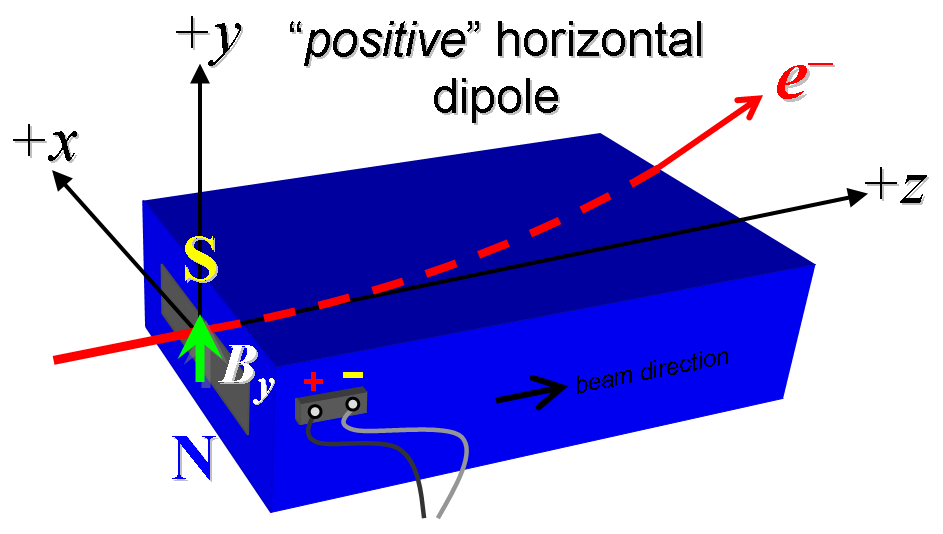 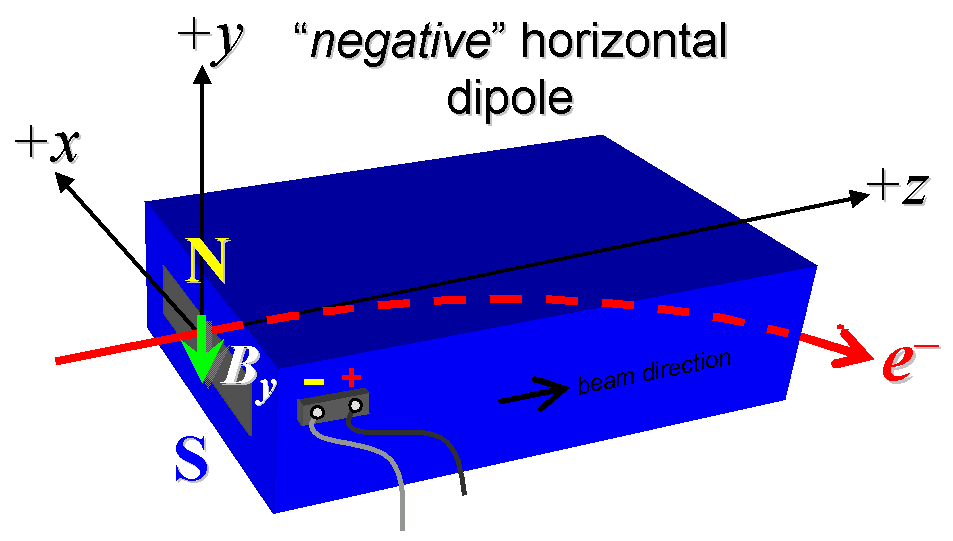 Figure 1.  Dipole magnet sketch indicating field polarities.  Note that BXHS1 and BXHS4 are “negative” (right), while BXHS2 and BXHS3 are “positive” (left).  The C-magnet’s open-gap side (not shown here) is the side seen facing the observer.Mark the polarity near the main magnet leads with clear “+” and “” labels as shown above.Also mark the trim leads with clear “+” and “” labels such that, with the trim supply outputting positive current, the trim coil increases the absolute value of the magnetic field established by the main coil.  This will set the trim polarity as “negative” (N) for BXHS1 and BXHS4 and “positive” (P) for BXHS2 and BXHS3, as described in LCLS-I PRD 1.1-010.Connect the main magnet terminals (not the trims) in the correct polarity as established above, to a bipolar MCOR6 power supply with maximum current Imain = ±6 A.  Leave the trim coil disconnected for now.In an environment with ambient temperature of about 20C (68F), excite the magnet’s main coils at 4 A for ~5 hours to warm it up (verify this is steady-state temp. and record value).Magnetic Measurements:Standardize the magnet using the main coils (trim coils not yet powered) starting from zero to +6 A and back to zero, through three of these full cycles, finally ending again at zero, and with a flat-top pause time (at each setting of 0 and +6 A) of 5 seconds.  Use a ramp rate of 2 A/sec, if possible, but record the ramp rate used.  Throughout this entire procedure, the “three-linear” type of ramp should be used when changing the field.Maintaining this cycle history, and with the trim coils still not powered, measure the length-integrated vertical dipole field, Bydl, from 0 to +6 A in 0.5-A steps (13 ‘up’ measurements with at least a 2-sec pause at each setting).  Then, still maintaining the cycle history, measure Bydl back down from +6 A to 0 in 0.5-A steps (13 ‘down’ measurements).Repeat the standardization again, but now using a bipolar cycle, starting from zero to +6 A, then to 6 A, and finally back to zero, through three of these full cycles, and ending again at zero, all with a flat-top pause time (at each setting of 6 and +6 A) of 5 seconds.  Use a ramp rate of 2 A/sec, if possible, but record the ramp rate used.Maintaining this bipolar cycle history, and with the trim coils still not powered, measure the length-integrated vertical dipole field, Bydl, from 0 to +6 A in 0.5-A steps (13 ‘up’ measurements with at least a 2-sec pause at each setting).  Then, still maintaining the cycle history, measure Bydl back down from +6 A to 6 in 0.5-A steps (25 ‘down’ measurements), and finally up from 6 A to +6 in 0.5-A steps (25 ‘up’ measurements).Repeat the bipolar standardization of step #10 above, ending at Imain = 0, and with the trim coils still not powered, measure the length-integrated vertical dipole field, Bydl, at Imain = 0.  Then physically disconnect the power supply from the magnet and measure the length-integrated vertical dipole field again.With the main coils still hooked up, connect the trim coil to a bipolar 6-A supply (MCOR6) with proper trim polarity as determined above.With the trim coil at zero, standardize the magnet in the bipolar cycle as described above in step #8, finishing with the main coil at Imain = 0.  Then measure Bydl as a function of trim coil current from 0 to 6 A in 0.25-A steps, including zero (25 ‘down’ measurements), and again from 6 to 6 A in 0.5-A steps (25 ‘up’ measurements).  Then set the trim current to zero.Run the best degauss procedure known using cycling of the main coil current (trim current at zero) and record the smallest final measured |Bydl| achievable and reproducible with Imain = 0.  Please also finish the degauss procedure with a positive step, by setting the current in the positive direction to zero (i.e., from Imain < 0 to Imain = 0).  Record the degauss procedure applied (ramp rate, hold times, current sequence, etc).With the degauss procedure finished, the trim coil still at zero, and without having changed the main coil current at all from its Imain = 0 setting after step #15 above, please vary the trim coil current from 0 to +6 A in 0.25-A steps, while measuring the length-integrated vertical dipole field, Bydl, at each setting, including zero (25 ‘up’ measurements), and again from +6 A to 6 A in 0.5-A steps (25 ‘down’ measurements), and finally from 6 A to +6 A in 0.5-A steps (25 more ‘up’ measurements).  These field integral values will be quite small, so please take care to resolve the measurements at the level of <0.001 kG-m, if possible.For all four dipoles (except as noted below), with stretched wire, and after re-standardization using the bipolar method of step #10, measure the length-integrated vertical field over a horizontal span of 5 mm at each 1-mm interval, at the following main and trim coil current settings.Imain = +4 A, and Itrim = 0 (all 4 magnets)Imain = +4 A, and Itrim = +3 A (BXHS2 only)Imain = +6 A, and Itrim = +6 A (BXHS2 only)For the BXHS1 magnet only, after bipolar standardization (step #10 above), with main coil at +4 A, and with trim at zero, measure the harmonics with a rotating coil with at least a 5-mm diameter but less than 8-mm diameter (if not available we may need to skip this step).  Record probe designation, radius, and data file names:For the BXHS4 magnet only, after bipolar standardization (step #10 above), and after a degauss produces (see step #15 above), and with the trim current starting at zero, measure the length-integrated vertical dipole field, Bydl, as a function of very small variations of the trim current in the following sequence: 0, 0.2 A, +0.2 A, 0.3 A, +0.3 A, 0.4 A, +0.4 A, and 0.5 A, +0.5 A.  Also please record the trim current rms regulation variations (contact Briant Lam for help, 2360) and try to correlate the current ripple with the measured field ripple, if possible.For the BXHS4 magnet only, after bipolar standardization (step #10 above), and at a main current of +4 A and with trim at zero, measure the vertical magnetic field component, By, at x = y = 0, as a function of the longitudinal beam-direction coordinate, z (from 10 cm to +10 cm in 0.5-cm steps, where z = 0 is defined at the iron edge and z < 0 is inside the magnet), at the downstream (exit) end of this one magnet.  Please also measure the background field at z = +10 cm (outside the magnet) after the magnet is set to Imain = 0, starting from Imain = +4 A (separate file).For the BXHS4 magnet only, after bipolar standardization (step #10 above), and at a main current of +4 A and with trim at zero, measure the vertical magnetic field component, By, at the longitudinal and vertical centers of the magnet (z = 17.8 cm and y = 0), but as a function of the horizontal coordinate, x, extending from 16 mm to +64 mm in 4-mm steps, where x = 0 is defined at the horizontal edge of the iron poles and x < 0 is inside the magnet gap.  Please also measure the vertical field component at z = 17.8 cm, y = 0, and x = +62 mm after the magnet is set to Imain = 0, starting from Imain = +4 A (separate file).Measure the inductance and resistance of the main and trim magnet coils and also verify the concurrent magnet temperature:For the BXHS4 magnet only, perform a final thermal test.  Run the main current up to 6 A and the trim to its maximum current of 6 A, and measure the magnet coil temperature after it stabilizes (~5 hours?).  Record the temperature on the top surface of the magnet.Switch off the power to the magnet and allow it to cool down to ambient room temperature (preferably 68F or 20C).  Then re-connect the magnet’s main coil only and re-standardize the magnet in the bipolar cycle as described above in step #10 above, finishing with the main coil at Imain = 0.  Then with the magnet still cold, measure the length-integrated vertical dipole field, Bydl, from 0 to +6 A in 0.5-A steps, including zero (13 ‘up’ measurements).  Then, still maintaining the cycle history, measure Bydl back down from +6 A to 6 in 0.5-A steps, including zero (25 ‘down’ measurements), and finally up from 6 A to +6 in 0.5-A steps (25 ‘up’ measurements).Upon completion of tests, send traveler to Paul Emma at “PEmma@LBL.gov”.This section is to be completed by P. Emma.Received by (initials):SDADate received (dd-mmm-yyyy):10-OCT-2011Magnet serial number, if available:101SLAC barcode number:1049Place a barcode sticker on the magnet, if available, and enter the barcode number here Beam-direction arrow properly in place (initials):SDAIncoming inspection OK (initials):SDAhttp://www-group.slac.stanford.edu/met/MagMeas/MAGDATA/LCLS/dipole/BXHS1Magnet marked as (BXHS1, BXHS2, BXHS3, or BXHS4):BXHS1Main coil polarity chosen from Fig. 1 is (P or N):NTrim coil polarity chosen from Fig. 1 is (P or N):NAmbient temperature (°C):24.99  °CFinal magnet top surface temperature (°C): 26.32  °CUnipolar standardization complete (initials):Ramp rate used (A/sec):Filename & run number of  Bydl up & down data:Bipolar standardization complete (initials):SDARamp rate used (A/sec):2 A/secFilename & run number of  Bydl up, down, up data:Wiredat.ru2Filename & run number of  Bydl at Imain = 0:Wiredat.ru3 1st measurementFilename & run number of  Bydl when disconected:Wiredat.ru3 2nd measurementFilename & run # of Bydl trim data at Imain = 0:Wiredat.ru4Degauss procedure’s minimum achieved |Bydl|:Relay open =  -5.3354E-05 T-m                     =  -5.3354E-04 kG-mRamp rate:10 A/sHold times:2 secCurrent sequence:Currents listed in file:  ‘Degauss Currents f = 0.88.txt’Further comments (separate sheet?):Filename & run # of Bydl vs. trim after degauss:Wiredat.ru9 (relay open)Filename & run # of Bydl vs. x data at 4 A, 0 A:Wirevsx.r16Filename & run # of Bydl vs. x data at 4 A, 3 A:Filename & run # of Bydl vs. x data at 6 A, 6 A:Coil designation (text):26BC0.25Coil radius (mm):2.90BXHS1 harmonics filename:Hardat.r21Filename of Bydl vs. trim current tweaks for BXHS4:Current regulation rms variations of trim for BXHS4:Filename of By vs. z data for BXHS4 exit edge:Background filename of By (z = +10 cm), magnet OFF:Filename of By vs. x data for BXHS4 gap edge:Bhvszdat.r17Filename of By at x = +62 mm for BXHS4:Bhvszdat.r19Main Ambient Temp24.5 °CMain Present magnet temperature on top surface:27.1 °CInductance of main coil (mH):157.9 mH at 100 HzResistance of main coil (Ohms):Trim Ambient Temp29.0 °CTrim Present magnet temperature on top surface:27.1 °CInductance of trim coil (mH):0.107 mH at 100 HzResistance of trim coil (Ohms):Ambient temperature:°CFinal BXHS4 temperature at Imain = 6 A, Itrim = 6 A:°CFilename & run number of  Bydl up, down, up data:Magnet accepted (signed):Assigned beamline location (MAD-deck name):